Publicado en Barcelona  el 11/05/2022 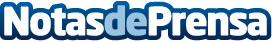 AleaSoft: Las previsiones de precios de mercado y su importancia para el desarrollo de las renovablesLos precios de los mercados eléctricos, de gas y de CO2 han sido protagonistas en los últimos meses. En los últimos días gran parte de los titulares relacionados con el mercado ibérico se centran en el límite al precio del gas que se espera se apruebe en los próximos días. Todos estos temas se analizarán el 12 de mayo en el webinar organizado por AleaSoft, además de la importancia de las previsiones de precios de mercado para el desarrollo de las renovables y de AleaGreen, una nueva división de AleaSoftDatos de contacto:Alejandro Delgado900 10 21 61Nota de prensa publicada en: https://www.notasdeprensa.es/aleasoft-las-previsiones-de-precios-de-mercado_1 Categorias: Internacional Nacional Otras Industrias Webinars http://www.notasdeprensa.es